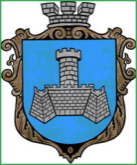 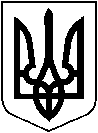 Україна         ХМІЛЬНИЦЬКА МІСЬКА РАДА ВІННИЦЬКОЇ ОБЛАСТІ                                                ВИКОНАВЧИЙ   КОМІТЕТвул. Столярчука, 10,  м. Хмільник,  Вінницької області, 22000,  тел./факс (04338) 2-25-16        https://rada.ekhmilnyk.gov.ua е-mail:rada@ekhmilnyk.gov.ua Код ЄДРПОУ 34422134__________________________________________________________________________від "_____" _________________ 2022 р. № _________________ЗАЯВАПРО ВИЗНАЧЕННЯ ОБСЯГУ СТРАТЕГІЧНОЇ ЕКОЛОГІЧНОЇ ОЦІНКИдокументу державного планування –проекту  внесення змін в генеральний план міста Хмільник Вінницької області з виконанням розділів «Стратегічна екологічна оцінка», «План зонування території», «Історико-архітектурний опорний план м.Хмільник з визначенням зон охорони пам’яток культурної спадщини та меж і режимів використання історичних ареалів»”з виконанням комплексу містобудівних послуг із внесення змін до проекту генерального плану  м. Хмільник(код – 71410000-5 Послуги у сфері містобудування за ДК: 021:2015 Єдиного закупівельного словника)Розробка розділу "Стратегічна екологічна оцінка" до генерального плану м. Хмільник Вінницької  області" щодо формування екологічно безпечного середовища міста виконується відповідно Закону України   "Про стратегічну екологічну оцінку" (ст. 11, п. 3)  та   державних будівельних, санітарно-екологічних норм та правил.ЗамовникВиконавчий комітет Хмільницької міської  ради (договір №862-01-2022/103 від 23.09.2022р.).Вид та основні цілі документа державного планування, його зв’язок з іншими документами державного плануванняГенеральний план міста є основним видом містобудівної документації на місцевому рівні, призначеної для обґрунтування довгострокової стратегії планування та забудови території населеного пункту, що розробляється на виконання статті 17 Закону України “Про регулювання містобудівної діяльності”. Генеральний план населеного пункту розробляється та затверджується в інтересах відповідної територіальної громади з урахуванням державних, громадських та приватних інтересів.Склад та зміст генерального плану визначається ДБН Б.1.1-15:2012 “Склад та зміст генерального плану населеного пункту”. Рішення генерального плану мають відповідати вимогам ДБН Б.2.2-12:2019 “Планування та забудова територій”, а також інших державних будівельних норм та державних стандартів України.Генеральний план визначає основні принципи і напрямки планувальної організації та функціонального призначення території, формування системи громадського обслуговування населення, організації вулично-дорожньої та транспортної мережі, інженерного обладнання, інженерної підготовки і благоустрою, цивільного захисту території та населення від небезпечних природних і техногенних процесів, охорони навколишнього природного середовища, охорони та збереження культурної спадщини та традиційного характеру середовища історичних населених пунктів, а також послідовність реалізації рішень, у тому числі етапність освоєння території.Генеральний план розробляється у розвиток рішень Генеральної схеми планування території України та Схеми планування території області. У свою чергу рішення генерального плану є основою для розроблення плану зонування території населеного пункту та надалі деталізуються й уточнюються у детальних планах територій.При розроблені генерального плану враховуються також стратегії і програми економічного, екологічного, соціального розвитку; наявна чинна проектна документація; спеціалізовані схеми, проекти і програми, що діють в населеному пункті та регіоні, в тому числі:  Стратегія розвитку курорту “Хмільник” на період до 2027 року,Регіональна програма з охорони навколишнього природного середовища Вінницької області,Регіональна програма "Питна вода”,Регіональна план управління  відходами  Вінницької області на період до 2030 рокуОбласна  програма  досягнення  оптимальності рівня лісистості у Вінницькій області на 2012-2025 роки (затв. рішенням облради від 23.12.2011року №232)Регіональна цільова програма моніторингу довкілля Вінницької областіРегіональна  схема  екологічної мережі Вінницької областіТе, якою мірою документ державного планування визначає умови для реалізації видів діяльності або об’єктів, щодо яких законодавством передбачено здійснення процедури оцінки впливу на довкілля Розроблення   комплексу містобудівних послуг з розробки генерального плану м. Хмільник Вінницької області передбачає формування проектних рішень на всю територію міста. Проектні рішення охоплюють усі види діяльності, які провадяться або провадження яких заплановане в перспективі на території міста. Окремі види діяльності відносяться до таких, щодо яких законодавством передбачено здійснення процедури оцінки впливу на довкілля.Даний Проект  визначає існуюче та перспективне функціональне призначення території, обґрунтовує необхідність зміни функціонального призначення території, в разі встановленої потреби, що виникає на підставі аналізу техніко-економічних показників існуючого використання території, демографічного прогнозу  та потреб територіального розвитку населеного пункту. Проектні рішення архітектурно-планувальної організації та потреби територіального розвитку міста обумовлюються в тому числі завданням на розроблення генерального плану, державними  інтересами.Одночасно генеральний план не змінює існуюче функціональне використання окремих земельних ділянок та їх категорій, а лише створює умови для наступної такої зміни на підставі Плану зонування території.Таким чином генеральний план визначає територіальні (просторові) умови для реалізації видів діяльності або об’єктів, щодо яких законодавством передбачено здійснення процедури оцінки впливу на довкілля, в частині дотримання планувальних обмежень (санітарно-захисних зон, охоронних зон, природоохоронних зон), а також в частині дотримання режимів господарської діяльності в їх межах, які визначені законодавством України та низкою нормативно-правових актів та у сфері забезпечення норм санітарної гігієни та охорони навколишнього природного середовища на території населених пунктів.Головними екологічними проблемами, що мають відношення до проекту генерального плану є: утворення та поводження з господарськими та твердими побутовими відходами; забруднення атмосферного повітря в зоні впливу магістральних вулиць та виробничих об'єктів; забрудненість поверхневих вод; використання природних курортно-рекреаційних ресурсів; ландшафтний благоустрій території та розвиток зеленого господарства міста; розвиток інженерних мереж та комунікацій, об’єктів комунального призначення.    Цілями охорони довкілля,  у тому числі здоров’я населення, при реалізації проектних рішень генерального плану є: зменшення техногенного навантаження на довкілля та забруднення середовища; забезпечення сприятливих умов для життя, оздоровлення та відпочинку населення; створення передумов більш ефективного та ощадливого   використання природних  ресурсів територій проектування та прилеглих, збереження їх   курортно-рекреаційного потенціалу.До сфери охоплення СЕО проекту генерального плану відноситься оцінка наслідків для довкілля, у тому числі для здоров’я населення, від реалізації проектних рішень.Стратегічна екологічна оцінка проекту   здійснюється для території,  що проектується  та  визначена  проектними межами м. Хмільник.Для досягнення цілей СЕО збираються  та використовуються наступні вихідні дані:1. Регіональна доповідь про стан навколишнього природного середовища у Вінницькій області;  Екологічний паспорт Вінницької області.2. Статистичний щорічник Вінницької області.3. Законодавчі акти, які мають відношення до проекту генерального плану:Закон України “Про регулювання містобудівної діяльності” від 17.02.2011 р. №3038-VІ із змінами;Закон України “Про внесення змін до статті 8 Закону України “Про автомобільні дороги” щодо класифікації автомобільних доріг загального користування” від 20.12. 2011 р. № 4203-VІ;Закон України від 12.05.2011 №3318-VІ “Про оголошення природних територій міста Хмільника Вінницької області курортом державного значення” ; Постанова КМ України №63 від 08.02.2012 року «Про затвердження режиму округу і зон санітарної охорони курорту Хмільник»;Закон України «Про питну воду та питне водопостачання»;Закон України “Про туризм” від 15.09.1995 р. №325/95-ВР (із змінами);Закон України “Про Концепцію сталого розвитку населених пунктів” від 28.12.1998 р. №2349;Земельний кодекс України від 25.10.2001 р. № 2768-ІІІ (зі змінами);Закон України "Про охорону атмосферного повітря";Закон України "Про відходи";Закон України "Про екологічну мережу України";Закон України "Про забезпечення санітарного та епідемічного благополуччя населення";низка інших законодавчих та підзаконних актів в сфері охорони довкілля, розміщення та експлуатації об’єктів та мереж інженерної та транспортної інфраструктури.4. Дані моніторингу стану довкілля, що здійснюється існуючими державними суб’єктами моніторингу довкілля на регіональному та місцевому рівні.5. Інші доступні джерела інформації.Ймовірні наслідки:для довкілля, у тому числі для здоров’я населенняГенеральний план населеного пункту є комплексним документом, проектні рішення якого в різній мірі та формі можуть впливати на стан довкілля та здоров’я населення.Реалізація проектних рішень генплану може мати ймовірні наслідки для таких складових навколишнього природного середовища, як ґрунти, ландшафт,  повітря, поверхневі та підземні води.Виконання стратегічної екологічної оцінки проекту Генерального плану  м. Хмільник   передбачає аналіз та оцінку ймовірних наслідків та ризиків реалізації проектних рішень   як на окремі компоненти довкілля (ґрунти, поверхневі та підземні водні ресурси, атмосферне повітря, рослинний і тваринний світ), так і на комплексні умови території, а також на здоров’я населення.для територій з природоохоронним статусомНа території  м.  Хмільник  існують території та об’єкти природно-заповідного фонду.На території міста наявні складові елементи Регіональної схеми формування екологічної мережі Вінницької області.В рамках проведення стратегічної екологічної оцінки    буде виконано оцінку відповідності проектних рішень Генерального плану вимогам чинного законодавства стосовно забезпечення дотримання режиму господарського використання природоохоронних територій, визначених проектом Регіональної схеми формування екологічної мережі Вінницької області.транскордонні наслідки для довкілля, у тому числі для здоров’я населенняЗважаючи на географічне положення  м. Хмільник    транскордонні наслідки реалізації проектних рішень Генерального плану міста для довкілля, у тому числі здоров’я населення, не очікуються.Виправдані альтернативи, які необхідно розглянути, у тому числі якщо генеральний план не буде затвердженоЗважаючи на комплексність рішень генерального плану міста, що обумовлюється необхідністю розвитку житлової, громадської забудови, курортно-рекреаційних територій, промислово-виробничих ділянок різних галузей господарського комплексу, транспортної мережі, головних споруд та мереж  інженерної інфраструктури міста, розгляд виправданих альтернатив проектних рішень відбувається в процесі розробки генплану, що передбачено методологією розробки містобудівної документації.Загальною альтернативою проекту "ДК 021:2015 71410000-5: "Послуги у сфері містобудування". Виконання комплексу містобудівних послуг з розробки генерального плану м. Хмільник Вінницької області", рішення про розроблення якого прийнято, є його можливе незатвердження. Такий сценарій також буде розглянуто в рамках стратегічної екологічної оцінки.Дослідження, які необхідно провести, методи і критерії, що використовуватимуться під час розроблення розділу Стратегічної   екологічної оцінкиПредметом стратегічної екологічної оцінки є проектні рішення генерального плану населеного пункту (проекту "ДК 021:2015 71410000-5: "Послуги у сфері містобудування". Виконання комплексу містобудівних послуг з розробки генерального плану м. Хмільник Вінницької області"), їх потенційний вплив на стан довкілля та здоров’я населення.З огляду на стратегічний характер такого виду документації як генеральний план, ключове значення у виконанні стратегічної екологічної оцінки проекту такого документу мають методи стратегічного аналізу. Насамперед, буде застосований аналіз контексту стратегічного планування, що передбачає встановлення зв’язків з іншими документами державного планування та дослідження нормативно-правових умов реалізації рішень генерального плану.  Застосування цільового аналізу при проведенні стратегічної екологічної оцінки дозволить встановити відповідність рішень Проекту  загальним цілям охорони довкілля та забезпечення безпечного для здоров’я населення середовища існування.Оцінка кумулятивних ефектів дозволить оцінити як сукупний вплив кількох об’єктів, так і накладений вплив минулих, поточних, а також проектних чинників.Комплекс методів проведення стратегічної екологічної оцінки проекту генерального плану  м. Хмільник може бути розширений та поглиблений в залежності від методологічного досвіду розробників стратегічної екологічної оцінки.Заходи, які передбачається розглянути для запобігання, зменшення та пом’якшення негативних наслідків виконання документа державного плануванняУ ході виконання розділу "Стратегічної екологічної оцінки" передбачається розглянути доцільність запровадження заходів із запобігання, зменшення та пом’якшення можливих негативних наслідків реалізації проектних рішень  генерального плану на довкілля та стан здоров’я населення, які мають успішні приклади впровадження в інших містах України або світу, у першу чергу щодо:- оптимізації функціонально-планувальної організації виробничо-комунальних територій та забезпечення їх санітарно-гігієнічної сумісності з житловою та громадською забудовою, дотримання нормативних санітарно-захисних зон та відстаней від промислових, комунальних, транспортних та інших об’єктів, що є джерелами забруднення навколишнього середовища;- вдосконалення та подальшого розвитку транспортної мережі міста з урахуванням необхідності забезпечення протишумового захисту та дотримання нормативних санітарних розривів;- розширення мережі зелених насаджень загального та обмеженого користування з урахуванням нормативних показників; формування зелених насаджень спеціального призначення;- налагодження ефективної системи санітарного очищення території м. Хмільник;- проведення реконструкції головних споруд та мереж комунальних систем тепло -, електропостачання, водопостачання    шляхом впровадження новітніх енергоефективних технологій.Окрім того, повинні бути враховані затверджені заходи, визначені законодавством та нормативно-правовими актами, щодо запобігання, зменшення та пом’якшення негативних впливів на довкілля та стан здоров’я населення.Пропозиції щодо структури та змісту звіту про стратегічну екологічну оцінкуСтруктура звіту про стратегічну екологічну оцінку визначається статтею 11 Закону України “Про стратегічну екологічну оцінку” і складається з наступних розділів:      1. Зміст та основні цілі генерального плану міста Хмільник, його зв’язок з іншими документами державного планування.Характеристика поточного стану довкілля, у тому числі здоров’я населення, та прогнозні зміни цього стану.Характеристика стану довкілля, умов життєдіяльності населення та стану його здоров’я на територіях, які ймовірно зазнають впливу.Екологічні проблеми, у тому числі ризики впливу на здоров’я населення, які стосуються виконання комплексу містобудівних послуг з розробки генерального плану м. Хмільник Вінницької області".Зобов’язання/вимоги у сфері охорони довкілля, у тому числі пов’язані із запобіганням негативному впливу на здоров’я населення, встановлені на державному та інших рівнях, що стосуються визначеного проекту, а також шляхи врахування таких зобов’язань/вимог під час підготовки документа державного планування.Опис наслідків для довкілля, у тому числі для здоров’я населення.Заходи, що передбачається вжити для запобігання, зменшення та пом’якшення негативних наслідків виконання Проекту.Обґрунтування вибору виправданих альтернатив, що розглядалися, опис способу, в який здійснювалася стратегічна екологічна оцінка, у тому числі будь-які ускладнення.Заходи, передбачені для здійснення моніторингу наслідків виконання генерального плану м. Хмільник для довкілля, у тому числі для здоров’я населення.Розраховане на широку аудиторію резюме нетехнічного характеру звіту про стратегічну екологічну оцінку проекту генерального плану м. Хмільник.Зміст звіту про стратегічну екологічну оцінку визначається змістом та характером проектних рішень генерального плану з урахуванням сучасних знань і методів оцінювання.Розділ “Охорона навколишнього природного середовища” в обсязі звіту про стратегічну екологічну оцінку проекту є невід’ємною складовою проекту генерального плану.Обласні органи виконавчої влади, що реалізують державну політику у сфері охорони навколишнього природного середовища та реалізують державну політику у сфері охорони здоров’я (відповідні підрозділи з питань охорони навколишнього природного середовища та з питань охорони здоров’я), у межах своєї компетенції надають у письмовій формі свої зауваження і пропозиції до "Заяви про визначення обсягу стратегічної екологічної оцінки" у строк, що не перевищує 15 днів з дня отримання такої Заяви – обов’язково. За відсутності письмових зауважень і пропозицій протягом зазначеного строку замовник самостійно визначає обсяг досліджень та рівень деталізації інформації, що має бути включена до Звіту про стратегічну екологічну оцінку.Орган, до якого подаються зауваження і пропозиції, та строки їх поданняЗауваження і пропозиції до Заяви про визначення обсягу стратегічної екологічної оцінки проекту Генерального плану  м  Хмільник подаються до:Виконавчого комітету Хмільницької міської ради.Відповідальна особа:Начальник управління містобудування та архітектури міської ради – Головний архітектор -  Олійник Олександр Анатолійовичконтактні дані: 22000 м. Хмільник, вул. Столярчука, 10miskrada_hm@ukr.net   ел.пошта; тел. +380673057942 Строк подання зауважень і пропозицій становить не менше 15 днів з дня оприлюднення на офіційному вебсайті Хмільницької міської ради до 30 грудня 2022 року.Міський голова                                      Микола ЮРЧИШИН